ПОЯСНИТЕЛЬНАЯ ЗАПИСКА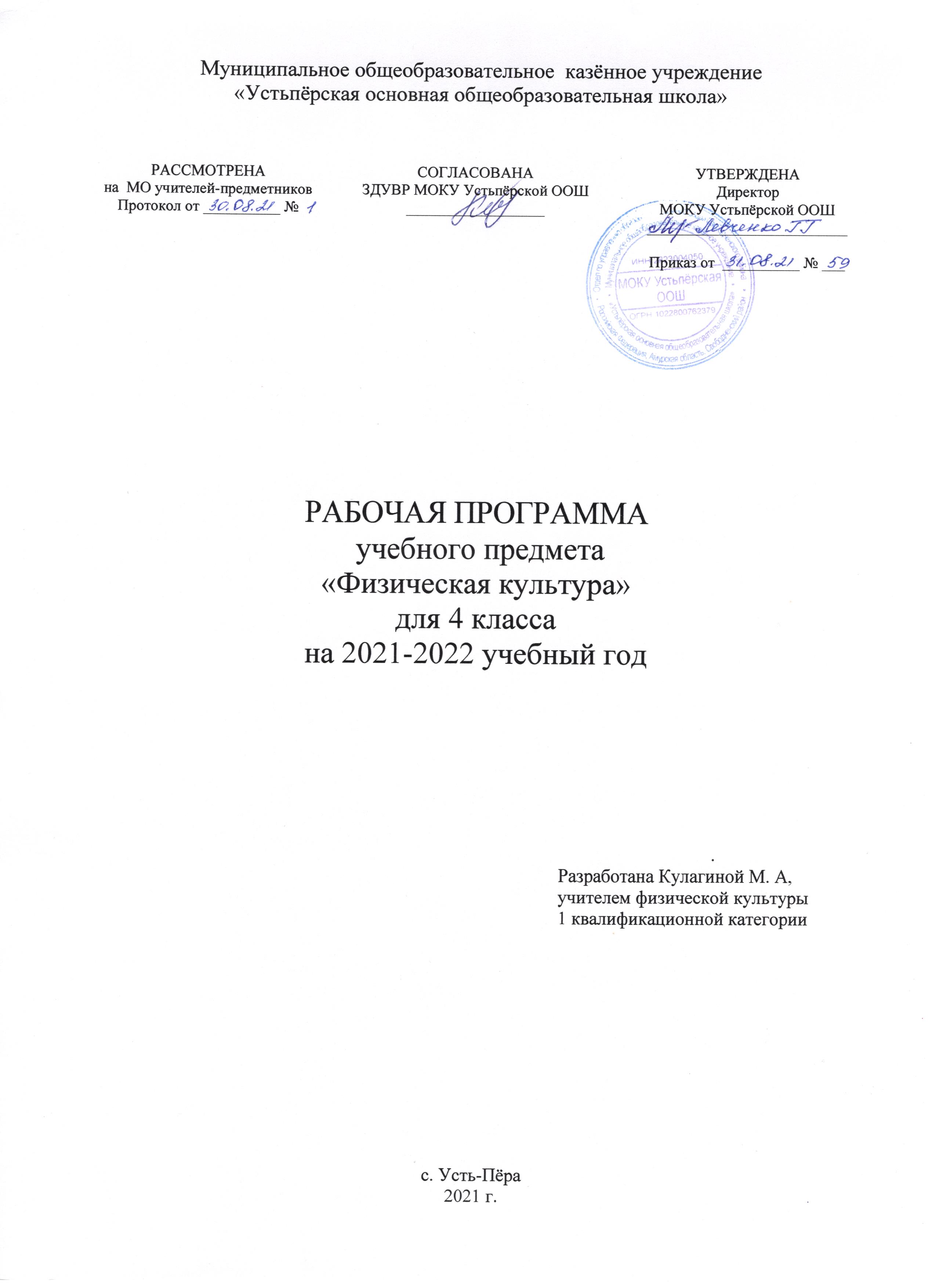 Программа разработана в соответствии авторской программы  А.П. Матвеева «Физическая культура. Рабочие программы. 1-4 классы». –М.:  Просвещение 2014г. Предметная линия учебников А.П. Матвеева.1-4 классы. М : Просвещение, 2014.Учебно-методический комплект- Программа А.П Матвеев«Физическая культура. Рабочие программы. 1-4 классы». –М.:  Просвещение 2014г. -учебник А.П Матвеев « Физическая культура 3-4кл». М.: Просвещение 2010Место учебного предмета в учебном плане	Рабочая программа по физической культуре  в 4 классе составлена в соответствии с учебным планом школы на102 часа в год (3часа в неделю)Личностные, метапредметные и предметныерезультаты освоения учебного предметаПо окончании изучения курса «Физическая культура» в начальной школе должны быть достигнуты определённые результаты. Личностные результаты включают готовность и способность учащихся к саморазвитию, сформированность мотивации к обучению и познанию, ценностно-смысловые установки и отражают: — формирование чувства гордости за свою Родину, формирование ценностей многонационального российского общества; — формирование уважительного отношения к иному мнению, истории и культуре других народов; — развитие мотивов учебной деятельности и формирование личностного смысла учения; — развитие самостоятельности и личной ответственности за свои поступки на основе представлений о нравственных нормах, социальной справедливости и свободе; — формирование эстетических потребностей, ценностей и чувств; — развитие этических качеств, доброжелательности и эмоционально нравственной отзывчивости, понимания и сопереживания чувствам других людей; — развитие навыков сотрудничества со взрослыми и сверстниками, умения не создавать конфликтов и находить выходы из спорных ситуаций; — формирование установки на безопасный, здоровый образ жизни.	Метапредметные результаты включают освоенные школьниками универсальные учебные действия (познавательные, регулятивные, коммуникативные), которые обеспечивают овладение ключевыми компетенциями, составляющими основу умения учиться, межпредметные понятия и отражают: — овладение способностью принимать и сохранять цели и задачи учебной деятельности, поиска средств её осуществления; — формирование умения планировать, контролировать и оценивать учебные действия в соответствии с поставленной задачей и условиями её реализации; определять наиболее эффективные способы достижения результата; — формирование умения понимать причины успеха/неуспеха учебной деятельности и способности конструктивно действовать даже в ситуациях неуспеха; — определение общей цели и путей её достижения; умение договариваться о распределении функций и ролей в совместной деятельности; осуществлять взаимный контроль в совместной деятельности, адекватно оценивать собственное поведение и поведение окружающих; — готовность конструктивно разрешать конфликты посредством учёта интересов сторон и сотрудничества; — овладение базовыми предметными и межпредметными понятиями, отражающими существенные связи и отношения между объектами и процессами. Предметные результаты включают освоенный школьниками в процессе изучения данного предмета опыт деятельности по получению нового знания, его преобразованию, применению и отражают: — формирование первоначальных представлений о значении физической культуры для укрепления здоровья человека (физического, социального и психологического), о её позитивном влиянии на развитие человека (физическое, интеллектуальное, эмоциональное, социальное), о физической культуре и здоровье как факторах успешной учёбы и социализации; — овладение умениями организовать здоровье сберегающую жизнедеятельность (режим дня, утренняя зарядка, оздоровительные мероприятия, подвижные игры и т. д.); — формирование навыка систематического наблюдения за своим физическим состоянием, величиной физических нагрузок, данными мониторинга здоровья (длины и массы тела и др.), показателями основных физических качеств (силы, быстроты, выносливости, координации, гибкости); — взаимодействие со сверстниками по правилам проведения подвижных игр и соревнований; — выполнение простейших акробатических и гимнастических комбинаций на высоком качественном уровне; характеристику признаков техничного исполнения; — выполнение технических действий из базовых видов спорта; применение их в игровой и соревновательной деятельности.Планируемые результаты По окончании начальной школы учащиеся должны уметь: — планировать занятия физическими упражнениями в режиме дня, использовать средства физической культуры в проведении своего отдыха и досуга; — излагать факты истории развития физической культуры, характеризовать её роль и значение в жизни человека; — использовать физическую культуру как средство укрепления здоровья, физического развития и физической подготовленности человека; — измерять (познавать) индивидуальные показатели физического развития (длины и массы тела) и развития основных физических качеств;— оказывать посильную помощь и моральную поддержку сверстникам при выполнении учебных заданий, проявлять доброжелательное и уважительное отношение при объяснении ошибок и способов их устранения; — организовывать и проводить со сверстниками подвижные игры и элементарные соревнования, осуществлять их объективное судейство; — соблюдать требования техники безопасности к местам проведения занятий физической культурой; — организовывать и проводить занятий физической культурой с разной целевой направленностью, подбирать для них физические упражнения и выполнять их с заданной дозировкой нагрузки; — характеризовать физическую нагрузку по показателю частоты пульса; — выполнять простейшие акробатические и гимнастические комбинации на высоком качественном уровне; — выполнять технические действия из базовых видов спорта, применять их в игровой и соревновательной деятельности; — выполнять жизненно важные двигательные навыки и умения различными способами, в различных условиях.СОДЕРЖАНИЕ КУРСАЗнания о физической культуре.Физическая культура. Физическая культура как система разнообразных занятий физическими упражнениями. Ходьба, бег, прыжки, лазанье, ползание, ходьба на лыжах, плавание как жизненно важные способы передвижения человека. Правила предупреждения травматизма во время занятий физическими упражнениями: организация мест занятий, подбор одежды, обуви и инвентаря.  Из истории физической культуры. История развития физической культуры и первых соревнований. Особенности физической культуры разных народов. Связь физической культуры с трудовой и военной деятельностью, с традициями и обычаями народа.Физические упражнения. Физические упражнения, их влияние на физическое развитие и развитие физических качеств. Физическая подготовка и её связь с развитием основных физических качеств. Характеристика основных физических качеств: силы, выносливости, гибкости, координации. Физическая нагрузка и её влияние на повышение частоты сердечных сокращений. Способы физкультурной деятельностиСамостоятельные занятия. Составление режима дня. Выполнение простейших закаливающих процедур, комплексов упражнений для формирования правильной осанки и развития мышц туловища, развития основных физических качеств; проведение оздоровительных занятий в режиме дня (утренняя зарядка, физкультминутки). Самостоятельные наблюдения за физическим развитием и физической подготовленностью. Измерение длины и массы тела, показателей осанки и развития физических качеств. Измерение частоты сердечных сокращений во время выполнения физических упражнений. Самостоятельные игры и развлечения. Организация и проведение подвижных игр (на спортивных площадках и в спортивных залах). Физическое совершенствование	  Физкультурно-оздоровительная деятельность. Комплексы физических упражнений для утренней зарядки, физкультминуток, занятий по профилактике и коррекции нарушений осанки.  	Спортивно-оздоровительная деятельность. Гимнастика с основами акробатики.Организующие команды и приёмы. Строевые действия в шеренге и колонне; выполнение строевых команд.               Акробатические упражнения. Упоры; седы; упражнения в группировке; перекаты; стойка на лопатках; кувырки вперёд и назад; гимнастический мост.             Акробатические комбинации. Например: 1) мост из положения лёжа на спине, опуститься в исходное положение, переворот в положение лёжа на животе, прыжок с опорой на руки в упор присев; 2) кувырок вперёд в упор присев, кувырок назад в упор присев, из упора присев кувырок назад до упора на коленях с опорой на руки, прыжком переход в упор присев, кувырок вперёд.           Упражнения на низкой гимнастической перекладине: висы, перемахи.          Гимнастическая комбинация. Например, из виса стоя присев толчком двумя ногами перемах, согнув ноги, в вис сзади согнувшись, опускание назад в вис стоя и обратное движение через вис сзади согнувшись со сходом ноги вперёд. Опорный прыжок с разбега через гимнастического козла. Гимнастические упражнения прикладного характера. Прыжки со скакалкой. Передвижение по гимнастической стенке. Преодоление полосы препятствий с элементами лазанья и перелезания, переползания, передвижение по наклонной гимнастической скамейке. Лёгкая атлетика.Беговые упражнения: с высоким подниманием бедра, прыжками и с ускорением, с изменяющимся направлением движения, из разных исходных положений; челночный бег; высокий старт с последующим ускорением.	Прыжковые упражнения: на одной ноге и на двух ногах на месте и с продвижением; в длину и высоту; спрыгивание и запрыгивание. Броски: большого мяча (1 кг) на дальность разными способами. Метание: малого мяча в неподвижную мишень и на дальность.	Лыжные гонки. Передвижение на лыжах; повороты; спуски; подъёмы; торможение. 	Подвижные игры. На материале гимнастики с основами акробатики: игровые задания с использованием строевых упражнений, упражнений на внимание, силу, ловкость и координацию движений. На материале лёгкой атлетики: игры, включающие прыжки, бег, метания и броски; упражнения на координацию движений, выносливость и быстроту. На материале лыжной подготовки: эстафеты в передвижении на лыжах; игры, включающие упражнения на выносливость и координацию движений.Спортивные игры. Футбол: удар по неподвижному и катящемуся мячу; остановка мяча; ведение мяча; подвижные игры на материале футбола. Баскетбол: специальные передвижения без мяча; ведение мяча; броски мяча в корзину; подвижные игры на материале баскетбола. Волейбол: подбрасывание мяча; подача мяча; приём и передача мяча; подвижные игры на материале волейбола. Подвижные игры разных народов.Общеразвивающие упражненияНа материале гимнастики с основами акробатикиРазвитие гибкости: широкие стойки на ногах; ходьба с включением широкого шага, глубоких выпадов, в приседе, взмахами ногами; наклоны вперёд, назад, в сторону в стойках на ногах, в седах; выпады и полушпагаты на месте; «выкруты» с гимнастической палкой, скакалкой; высокие взмахи поочерёдно и попеременно правой и левой ногой, стоя у гимнастической стенки и при передвижениях; комплексы упражнений, включающие в себя максимальное сгибание туловища (в стойках и седах), прогибание туловища; индивидуальные комплексы по развитию гибкости. Развитие координации движений: произвольное преодоление простых препятствий; передвижения с изменяющимися направлениями движения с остановками в заданной позе; ходьба по гимнастической скамейке, низкому гимнастическому бревну с меняющимся темпом и длиной шага, поворотами и приседаниями; воспроизведение заданной игровой позы; игры на переключение внимания, концентрацию ощущений, на расслабление мышц рук, ног, туловища (в положениях стоя и лёжа, седах); жонглирование мелкими предметами; преодоление полос препятствий, включающих в себя висы, упоры, простые прыжки, перелезание через горку из матов; комплексы упражнений на координацию с асимметрическими и последовательными движениями руками и ногами; равновесие (например, «ласточка» на широкой или ограниченной опоре с фиксацией положения); жонглирование мелкими пред- метами в процессе передвижения; упражнения на переключение внимания и чувственного контроля с одних звеньев тела на другие; упражнения на расслабление отдельных мышечных групп; передвижение шагом, бегом, прыжками в разных направлениях по намеченным ориентирам и по сигналу; жонглирование мелкими предметами в движении (передвижение правым и левым боком, вперёд и назад). Формирование осанки: ходьба на носках, с предметами на голове, с заданной осанкой; виды стилизованной ходьбы под музыку; комплексы корригирующих упражнений на контроль ощущений (в постановке головы, плеч, позвоночного столба), на контроль осанки в движении, положений тела и его звеньев стоя, сидя, лёжа; комплексы упражнений для укрепления и коррекции мышечного корсета. Развитие силовых способностей: динамические упражнения с переменой опоры на руки и ноги, на локальное развитие мышц туловища с использованием веса тела и дополнительных отягощений (набивные мячи до 1—3 кг, гантели до 100 г, гимнастические палки и булавы), комплексы упражнений с постепенным включением в работу основных мышечных групп и увеличивающимся отягощением (вес гантелей, эспандеры, резиновые бинты); лазанье с дополнительным отягощением на поясе (по гимнастической стенке и наклонной гимнастической скамейке: в упоре на коленях и в упоре присев); перелезание и перепрыгивание через препятствия с опорой на руки; подтягивание в висе стоя, лёжа, согнувшись; отжимание лёжа с опорой на гимнастическую скамейку; прыжковые упражнения с предметом в руках (с продвижением вперёд поочерёдно на правой и левой, на месте вверх и с поворотами вправо и влево); прыжки вверх-вперёд толчком одной и двумя о гимнастический мостик; комплексы упражнений с дополнительным отягощением и индивидуальные комплексы избирательной направленности на отдельные мышечные группы. На материале лёгкой атлетикиРазвитие координации движений: бег с изменяющимся направлением; бег по ограниченной опоре; пробегание коротких отрезков из разных исходных положений; прыжки через скакалку на месте на одной и двух ногах, поочерёдно на правой и левой.	Развитие быстроты: повторное выполнение беговых упражнений с максимальной скоростью с низкого и высокого старта, из разных исходных положений; челночный бег; бег с горки в максимальном темпе, ускорение из разных исходных положений; броски в стенку и ловля теннисного мяча в максимальном темпе, из разных исходных положений, с поворотами; рывки с места и в движении по команде (по сигналу). Развитие выносливости: равномерный бег в режиме умеренной интенсивности, чередующийся с ходьбой, с бегом в режиме большой интенсивности, с ускорениями; повторный бег с максимальной скоростью на дистанцию 30 м (с сохраняющимся или уменьшающимся интервалом отдыха); бег на дистанцию до 400 м; равномерный 6-минутный бег. Развитие силовых способностей: повторное выполнение многоскоков; повторное преодоление препятствий во время бега (по типу барьерного бега с высотой прыжка на 15–20 см); передача набивного мяча (1—2 кг) в максимальном темпе, по кругу, из разных исходных положений, метание набивных мячей (1–2 кг) одной и двумя руками из разных исходных положений и различными способами (сверху, сбоку, снизу, от груди); повторное выполнение беговых нагрузок в горку; прыжки в высоту на месте и с продвижением вперёд (правым и левым боком) с доставанием ориентиров, расположенных на разной высоте; прыжки по разметкам в полуприседе и приседе; запрыгивание на горку из матов и последующее спрыгивание с неё. На материале лыжных гонокРазвитие координации движений: перенос тяжести тела с лыжи на лыжу (на месте, в движении, прыжком с опорой на палки); комплексы общеразвивающих упражнений стоя на лыжах; скольжение на правой (левой) ноге после двух-трёх шагов; спуск с горы на лыжах с изменяющимися стойками; подбирание предметов во время спуска в низкой стойке. Развитие выносливости: передвижение на лыжах различными способами в режиме умеренной интенсивности, с прохождением отрезков в режиме большой интенсивности, с ускорениями; прохождение тренировочных дистанций. ТЕМАТИЧЕСКОЕ ПЛАНИРОВАНИЕКалендарно-тематическое планирование 4 классУчебные разделы и  темыКоличество часовЗнание о физической культуре4 чСпособы физкультурной деятельности 6 чФизическое совершенствование 92 чИтого 102 ч№ п/пНазвание темы урокаОсновное содержание по темеХарактеристика основных видов деятельности учащихсяРесурсы урокаРесурсы урокадатадата№ п/пНазвание темы урокаОсновное содержание по темеХарактеристика основных видов деятельности учащихсяРесурсы урокаРесурсы урокаПо плануПо фактуЗнания о физической культуре (4 ч)Знания о физической культуре (4 ч)Знания о физической культуре (4 ч)Знания о физической культуре (4 ч)Знания о физической культуре (4 ч)Знания о физической культуре (4 ч)Знания о физической культуре (4 ч)Знания о физической культуре (4 ч)1Связь физической культуры с трудовой и военной деятельностьюРазвитие физической культуры в России. Роль знаменитых людей России в развитии физической культуры и спорта. Необходимость регулярного проведения занятий физической подготовкойПриводить примеры из истории спортивных состязаний народов России.Раскрывать роль и значение занятий физической культуры в подготовке офицеров и солдат русской армии, в крупных победах русской армии. Характеризовать роль знаменитых людей России в развитии физической культуры и спорта (например, царь Пётр I, полководцы Ф.Ф. Ушаков, А.В. Суворов и т.д)Стр 96-100Стр 96-1002Физическая нагрузка и её влияние на повышение частоты сердечных сокращенийФизическая нагрузка как мышечная работа, повышающая уровень активности систем организма. Способы регулирования физической нагрузки. Роль отдыха во время выполнения физических упражнений и его значение в регулировании физических нагрузокОбъяснять зависимость между регулярными занятиями физической подготовкой и улучшением показателей развития физических качеств, легких и сердца.Приводить  примеры, раскрывающие связь между изменением показателей мышечной работы и частотой дыхания и пульса. Характеризовать основные способы изменения нагрузки, приводить примеры изменения величины нагрузки за счет изменения скорости и продолжительности выполнения упражнения, за счет дополнительных отягощений (например, выполнение  упражнений с гантелями). Характеризовать зависимость между величиной нагрузки и наступлением утомления. Характеризовать  зависимость между временем отдыха и началом выполнения последующей нагрузки.Упр стр 101Упр стр 1013Правила предупреждения травматизма во время занятий физическими упражнениями, организация мест занятийОсновные причины возможного возникновения травм во время занятий физическими упражнениями. Правила предупреждения травматизма на занятиях гимнастикой и акробатикой, лёгкой атлетикой, лыжной подготовкойХарактеризовать основные причины возникновения травм во время занятий физическими упражнениями. Излагать правила предупреждения травматизма и руководствоваться ими на уроках физической культуры, а также при организации самостоятельных занятий физическими упражнениямиСтр 107-109, вопр ст 109Стр 107-109, вопр ст 1094Выполнение простейших закаливающих процедурЗакаливание организма с помощью воздушных, солнечных ванн и купания в естественных водоемах. Общие правила проведения закаливающих процедур в естественных условиях.Проводить закаливающие процедуры с использованием воздушных и солнечных ванн, купания в естественных водоемах. Выполнять правила заливающих процедур и соблюдать меры безопасности во время их проведения. Зад Стр 110 Зад Стр 110Способы физкультурной деятельности (6 ч)Способы физкультурной деятельности (6 ч)Способы физкультурной деятельности (6 ч)Способы физкультурной деятельности (6 ч)Способы физкультурной деятельности (6 ч)Способы физкультурной деятельности (6 ч)Способы физкультурной деятельности (6 ч)Способы физкультурной деятельности (6 ч)5Измерение длины массы тела, показателей осанки и физических качествЦель и задачи наблюдения за показателями индивидуального показателей физического развития и физической подготовленности. Техника выполнения тестовых заданий для определения уровня развития основных физических качеств. Оформление результатов измерения показателей физического развития и физической подготовленности в течение учебного года. Характеризовать наблюдение как регулярное измерение показателей физического развития и физической подготовленности. Выявлять возможные отставания в показателях индивидуального физического развития и развития физических качеств. Выполнять тестовые процедуры для оценивания показателей физического развития и развития физических качеств. Вести запись наблюдений индивидуальных показателей по четвертям учебного года. Выявлять отстающие от возрастных норм показатели физического развития и физической подготовленности и определять направленность самостоятельных занятий физической подготовкой. Стр 129Стр 1296Наблюдения за своим физическим развитием и физической подготовленностьюЦель и задачи наблюдения за показателями индивидуального показателей физического развития и физической подготовленности. Техника выполнения тестовых заданий для определения уровня развития основных физических качеств. Оформление результатов измерения показателей физического развития и физической подготовленности в течение учебного года. Характеризовать наблюдение как регулярное измерение показателей физического развития и физической подготовленности. Выявлять возможные отставания в показателях индивидуального физического развития и развития физических качеств. Выполнять тестовые процедуры для оценивания показателей физического развития и развития физических качеств. Вести запись наблюдений индивидуальных показателей по четвертям учебного года. Выявлять отстающие от возрастных норм показатели физического развития и физической подготовленности и определять направленность самостоятельных занятий физической подготовкой. Стр 118-119Стр 118-1197Физические упражненияЧто такое физические упражнения. Чем отличаются физические упражнения от естественных движений и передвиженийХарактеризовать  физические упражнения как движения, которые выполняют по определенным правилам и с определенной целью.Сравнивать физические упражнения с естественными движениями и передвижениями, находить общее и различное.Зад Стр  103Зад Стр  1038Упражнения со скакалкойСвязь прыжков через скакалку с развитием основных физических качеств. Специальные упражнения для освоения правильного вращения скакалки. Прыжки через скакалку разными способами.Рассказывать о положительном влиянии прыжков через скакалку на развитие силы, быстроты, выносливости и равновесия. Выполнять   прыжки через скакалку разными способами. Ору со скакалкойОру со скакалкой9Физическое развитие и физические качества человекаФизическое развитие человека. Основные показатели физического развития (длина и масса тела, осанка). Измерение показателей физического развития. Физические качества как способность человека выполнять различные двигательные действия и физические упражнения. Связь развития физических качеств с укреплением мышц человека, улучшением работы сердца и легких.Определять  физическое развитие как процесс взросления человека. Называть основные показатели  физического развития. Измерять показатели физического развития самостоятельно или с помощью партнера/родителей. Иметь представление о физических качествах как способностях человека проявлять силу, быстроту, выносливость , гибкость  и равновесие. Определять связь развития физических качеств с развитием систем организма и ускорением здоровья человека.Зад стр105Зад стр10510Игры и занятия в зимнее время года.Польза занятий физической культурой в зимнее время года. Требования к одежде для зимних прогулокХарактеризовать прогулки в зимнее время как активный отдых, содействующий укреплению здоровья и закаливанию организма. Правильно выбирать одежду и обувь с учетом погодных условий.Стр 43-44Стр 43-44Физическое совершенствование (92 ч)Физическое совершенствование (92 ч)Физическое совершенствование (92 ч)Физическое совершенствование (92 ч)Физическое совершенствование (92 ч)Физическое совершенствование (92 ч)Физическое совершенствование (92 ч)Физическое совершенствование (92 ч)Гимнастика с основами акробатики (11 ч)Гимнастика с основами акробатики (11 ч)Гимнастика с основами акробатики (11 ч)Гимнастика с основами акробатики (11 ч)Гимнастика с основами акробатики (11 ч)Гимнастика с основами акробатики (11 ч)Гимнастика с основами акробатики (11 ч)Гимнастика с основами акробатики (11 ч)11Акробатические упражнения: упоры, седы, упражнения в группировке, перекаты, стойка на лопатках, кувырки вперед и назад, гимнастический мостСовершенствование техник, например упражнений, объединенных во фрагменты акробатических комбинаций: из положения лёжа на спине стойка на лопатках с согнутыми ногами и согнувшись с последующим выпрямлением тела; из стойки на лопатках переворот назад в упор стоя на правом (левом) колене, левая (правая) назадДемонстрировать технику упражнений, объединенных во фрагменты акробатических комбинаций в условиях игровой и соревновательной деятельности.Демонстрировать технику упражнений, объединенных во фрагменты акробатических комбинаций в условиях игровой и соревновательной деятельности.Стр 4712Акробатические упражнения: упоры, седы, упражнения в группировке, перекаты, стойка на лопатках, кувырки вперед и назад, гимнастический мостСовершенствование техник, например упражнений, объединенных во фрагменты акробатических комбинаций: из положения лёжа на спине стойка на лопатках с согнутыми ногами и согнувшись с последующим выпрямлением тела; из стойки на лопатках переворот назад в упор стоя на правом (левом) колене, левая (правая) назадДемонстрировать технику упражнений, объединенных во фрагменты акробатических комбинаций в условиях игровой и соревновательной деятельностиДемонстрировать технику упражнений, объединенных во фрагменты акробатических комбинаций в условиях игровой и соревновательной деятельностиСтр 48-5013Акробатические комбинации: мост из положения лежа на спине, опуститься в исходное положение, переворот в положение лёжа на животе, прыжок с опорой на руки в упор присевПонятия акробатической комбинации как последовательного выполнения акробатических упражнений разной сложности. Правила самостоятельного освоения акробатических комбинаций. Подводящие упражнения и отдельные элементы (связки) для освоения акробатических комбинаций. Раскрывать понятие «акробатическая комбинация».Характеризовать основные правила самостоятельного освоения акробатических упражнений и комбинаций. Выполнять подводящие упражнения для освоения техники акробатических комбинаций. Описывать технику и последовательность упражнений акробатических комбинаций. Демонстрировать их выполнение в условиях учебной деятельности.Раскрывать понятие «акробатическая комбинация».Характеризовать основные правила самостоятельного освоения акробатических упражнений и комбинаций. Выполнять подводящие упражнения для освоения техники акробатических комбинаций. Описывать технику и последовательность упражнений акробатических комбинаций. Демонстрировать их выполнение в условиях учебной деятельности.Стр 50-5214Кувырок вперед в упор присев, кувырок назад в упор присев, из упора  присев кувырок назад до упора на коленях с опорой на руки, прыжком переход в упор присев, кувырок впередПонятия акробатической комбинации как последовательного выполнения акробатических упражнений разной сложности. Правила самостоятельного освоения акробатических комбинаций. Подводящие упражнения и отдельные элементы (связки) для освоения акробатических комбинаций. Раскрывать понятие «акробатическая комбинация».Характеризовать основные правила самостоятельного освоения акробатических упражнений и комбинаций. Выполнять подводящие упражнения для освоения техники акробатических комбинаций. Описывать технику и последовательность упражнений акробатических комбинаций. Демонстрировать их выполнение в условиях учебной деятельности.Раскрывать понятие «акробатическая комбинация».Характеризовать основные правила самостоятельного освоения акробатических упражнений и комбинаций. Выполнять подводящие упражнения для освоения техники акробатических комбинаций. Описывать технику и последовательность упражнений акробатических комбинаций. Демонстрировать их выполнение в условиях учебной деятельности.Вопр стр 5215Опорный прыжок через гимнастического козлаПодводящие упражнения для освоения опорного прыжка. Выполнение опорного прыжка напрыгиванием с последующим спрыгиваниемВыполнять подводящие упражнения для освоения техники опорного прыжка напрыгиванием с последующим спрыгиванием. Демонстрировать технику выполнения опорного прыжка напрыгиванием с последующим спрыгиванием в условиях учебной деятельности. Выполнять подводящие упражнения для освоения техники опорного прыжка напрыгиванием с последующим спрыгиванием. Демонстрировать технику выполнения опорного прыжка напрыгиванием с последующим спрыгиванием в условиях учебной деятельности. Стр 53-5616Упражнения на низкой гимнастической перекладине: висы, перевороты, перемахиПеремах толчком двумя ногами из виса стоя присев в вис сзади согнувшись и обратно. Переворот толчком двумя из виса стоя присев в вис сзади согнувшись и обратноОписывать технику перемаха толчком двумя из разных исходных положений и демонстрировать её выполнения в условиях учебной деятельности. Описывать технику переворота толчком двумя из разных исходных положений и демонстрировать её выполнение в условиях учебной деятельности. Выполнять подводящие упражнения для освоения техники гимнастической комбинации на перекладине.  Описывать технику гимнастической комбинации на низкой перекладине и демонстрировать ее выполнение.Описывать технику перемаха толчком двумя из разных исходных положений и демонстрировать её выполнения в условиях учебной деятельности. Описывать технику переворота толчком двумя из разных исходных положений и демонстрировать её выполнение в условиях учебной деятельности. Выполнять подводящие упражнения для освоения техники гимнастической комбинации на перекладине.  Описывать технику гимнастической комбинации на низкой перекладине и демонстрировать ее выполнение.Стр 57-5917Гимнастическая комбинация: из виса стоя присев толчком двумя ногами переворот назад, в вис сзади согнувшись, опускание назад в вис стоя и обратно движение через вис сзади согнувшись со сходом впередПодводящие упражнения и отдельные элементы и связки комбинации на гимнастической перекладине. Техника выполнения комбинации на гимнастической перекладинеОписывать технику перемаха толчком двумя из разных исходных положений и демонстрировать её выполнения в условиях учебной деятельности. Описывать технику переворота толчком двумя из разных исходных положений и демонстрировать её выполнение в условиях учебной деятельности. Выполнять подводящие упражнения для освоения техники гимнастической комбинации на перекладине.  Описывать технику гимнастической комбинации на низкой перекладине и демонстрировать ее выполнение.Описывать технику перемаха толчком двумя из разных исходных положений и демонстрировать её выполнения в условиях учебной деятельности. Описывать технику переворота толчком двумя из разных исходных положений и демонстрировать её выполнение в условиях учебной деятельности. Выполнять подводящие упражнения для освоения техники гимнастической комбинации на перекладине.  Описывать технику гимнастической комбинации на низкой перекладине и демонстрировать ее выполнение.Стр 60-6118Стойка на лопатках.Фрагмент акробатической комбинации типа: из положения лёжа на спине, стойка на лопатках, согнув ноги, с последующим выпрямлением, стойка на лопатках, переворот назад в упор стоя на коленях.Выполнять  разученные упражнения в структуре акробатических фрагментов и акробатических комбинаций.Выполнять  разученные упражнения в структуре акробатических фрагментов и акробатических комбинаций.Повт выполнение стойки19Кувырок впередФрагмент акробатической комбинации типа: из положения лёжа на спине, стойка на лопатках, согнув ноги, с последующим выпрямлением, стойка на лопатках, переворот назад в упор стоя на коленях.Выполнять  разученные упражнения в структуре акробатических фрагментов и акробатических комбинаций.Выполнять  разученные упражнения в структуре акробатических фрагментов и акробатических комбинаций.Повт группировку20Передвижение по гимнастической стенкеТехника выполнения лазанья по гимнастической стенке в горизонтальном направлении в правую и левую стороны. Техника выполнения лазанья по гимнастической стенке в вертикальном направлении вверх и вниз.Демонстрировать технику выполнения разученных способов лазанья по гимнастической стенкеДемонстрировать технику выполнения разученных способов лазанья по гимнастической стенкеКомплекс упр с гимнаст палкой21Преодоление полосы препятствий с элементами лазанья, перелезания и переползанияТехника преодоления полос препятствий, включающих в себя: ползание на боку, спине по-пластунски; лазанье по гимнастической стенке; перепрыгивание через напольное гимнастическое бревно и гимнастическую скамейку; запрыгивание на горку матов с последующим спрыгиванием; ходьбу и бег простыми и сложными способами Демонстрировать технику упражнений, разученных для преодоления искусственных полос препятствий.Уверенно преодолевать полосы препятствий в стандартных, игровых и соревновательных условиях.Демонстрировать технику упражнений, разученных для преодоления искусственных полос препятствий.Уверенно преодолевать полосы препятствий в стандартных, игровых и соревновательных условиях.Зад стр 60-61Лёгкая атлетика (10 ч)Лёгкая атлетика (10 ч)Лёгкая атлетика (10 ч)Лёгкая атлетика (10 ч)Лёгкая атлетика (10 ч)Лёгкая атлетика (10 ч)Лёгкая атлетика (10 ч)Лёгкая атлетика (10 ч)22Бег  с ускорениемСовершенствование техники высокого старта. Подводящие упражнения для самостоятельного обучения  технике низкого старта. Техника стартового ускорения. Техника финишированияСовершенствовать высокий старт в беговых упражнениях на короткие дистанции в условиях игровой деятельности. Описывать технику низкого старта. Выполнять подводящие упражнения для самостоятельного освоения низкого старта. Демонстрировать технику выполнения низкого старта по команде стартера. Выполнять стартовое ускорение из положения низкого старта в условиях учебно и в деятельности. Выполнять финиширование в беге на спринтерские дистанции (30 и 60 м)Стр 141Стр 14123Бег 30 м на отметку. Стартовое ускорениеСовершенствование техники высокого старта. Подводящие упражнения для самостоятельного обучения  технике низкого старта. Техника стартового ускорения. Техника финишированияСовершенствовать высокий старт в беговых упражнениях на короткие дистанции в условиях игровой деятельности. Описывать технику низкого старта. Выполнять подводящие упражнения для самостоятельного освоения низкого старта. Демонстрировать технику выполнения низкого старта по команде стартера. Выполнять стартовое ускорение из положения низкого старта в условиях учебно и в деятельности. Выполнять финиширование в беге на спринтерские дистанции (30 и 60 м)Комплекс упр для ногКомплекс упр для ног24Высокий старт с последующим ускорениемСовершенствование техники высокого старта. Подводящие упражнения для самостоятельного обучения  технике низкого старта. Техника стартового ускорения. Техника финишированияСовершенствовать высокий старт в беговых упражнениях на короткие дистанции в условиях игровой деятельности. Описывать технику низкого старта. Выполнять подводящие упражнения для самостоятельного освоения низкого старта. Демонстрировать технику выполнения низкого старта по команде стартера. Выполнять стартовое ускорение из положения низкого старта в условиях учебно и в деятельности. Выполнять финиширование в беге на спринтерские дистанции (30 и 60 м)Комплекс упр на восстановление дыханияКомплекс упр на восстановление дыхания25Низкий старт. Финиширование Совершенствование техники высокого старта. Подводящие упражнения для самостоятельного обучения  технике низкого старта. Техника стартового ускорения. Техника финишированияСовершенствовать высокий старт в беговых упражнениях на короткие дистанции в условиях игровой деятельности. Описывать технику низкого старта. Выполнять подводящие упражнения для самостоятельного освоения низкого старта. Демонстрировать технику выполнения низкого старта по команде стартера. Выполнять стартовое ускорение из положения низкого старта в условиях учебно и в деятельности. Выполнять финиширование в беге на спринтерские дистанции (30 и 60 м)Стр 139-140Стр 139-14026Прыжок в высотуПодводящие упражнения для самостоятельного разучивания прыжка в высоту с разбега способом «перешагивание». Техника выполнения прыжка в высоту с разбега способом «перешагивание»Описывать технику выполнения прыжка в высоту с разбега способом «Перешагивание». Выполнять подводящие упражнения для самостоятельного освоения этого прыжка. Демонстрировать технику прыжка в высоту с разбега способом «перешагивание» в условиях учебной деятельности (планка устанавливается на высоте 60-70 см)Стр 138-139Стр 138-13927Прыжки в длину с местаПодводящие упражнения для самостоятельного разучивания прыжка в высоту с разбега способом «перешагивание». Техника выполнения прыжка в высоту с разбега способом «перешагивание»Описывать технику выполнения прыжка в высоту с разбега способом «Перешагивание». Выполнять подводящие упражнения для самостоятельного освоения этого прыжка. Демонстрировать технику прыжка в высоту с разбега способом «перешагивание» в условиях учебной деятельности (планка устанавливается на высоте 60-70 см)Выпрыгивание вверх из полного приседаВыпрыгивание вверх из полного приседа28-29Броски большого мяча (1 кг) на дальность разными способамиПравила техники  безопасности при выполнении упражнений в бросках большого мяча.  Бросок большого мяча(1 кг)  снизу на дальность двумя руками из положения стоя. Бросок большого мяча (1 кг) на дальность двумя руками из-за головы из положения сидяСоблюдать правила техники безопасности при выполнении упражнений в бросках большого мяча. Демонстрировать технику броска большого мяча на дальность двумя руками снизу из положения стоя. Демонстрировать технику броска большого мяча  на дальность двумя руками  из-за головы из положения стояКомплекс упр для рукКомплекс упр для рук30-31Метание малого мяча на дальностьПравила техники безопасности при выполнении упражнений в метании малого мяча. Метание малого мяча на дальность из-за головы, стоя на местеСоблюдать правила техники безопасности при выполнении упражнений в метании малого мяча. Характеризовать и демонстрировать  технику броска малого мяча на максимально возможный результатОру с мячомОру с мячомЛыжные гонки 10 чЛыжные гонки 10 чЛыжные гонки 10 чЛыжные гонки 10 чЛыжные гонки 10 чЛыжные гонки 10 чЛыжные гонки 10 чЛыжные гонки 10 ч32 Передвижение на лыжах: одновременны й одношажный ходПодводящие упражнения для самостоятельного освоения одновременного одношажного хода. Техника передвижения одновременным одношажным ходов.Описывать технику передвижения одновременным одношажным ходом. Выполнять подводящие упражнения для её самостоятельного освоения. Демонстрировать технику передвижения одновременным одношажным ходом на учебной дистанции.Стр 142-143Стр 142-14333Передвижение на лыжах двухшажным попеременным ходомСкользящий ход (повторение материала III класса). Передвижение двухшажным попеременным ходом в режиме умеренной интенсивности (дистанция 500 м)Демонстрировать технику передвижения на лыжах ступающим шагом. Выполнять разученный способ передвижения на лыжах в условиях  игровой деятельности.Упр на восстановление дыханияУпр на восстановление дыхания34Поворот «переступанием»Совершенствование техники поворотов переступаниемВыполнять повороты переступанием во время спусков с пологого склонаПовт технику выполнения поворотаПовт технику выполнения поворота35Спуск с гор в основной стойкеСпуск на лыжах в основной стойке с пологого склона. Торможение способом падения на бок. Торможение «плугом»Демонстрировать технику спуска на лыжах с пологого склона в основной стойке лыжника. Выполнять торможение способом падения на правый и левый бок при спуске с полого склона. Выполнять торможение «плугом» при спуске с пологого склонаПовт стойкиПовт стойки36Торможение «плугом»Спуск на лыжах в основной стойке с пологого склона. Торможение способом падения на бок. Торможение «плугом»Демонстрировать технику спуска на лыжах с пологого склона в основной стойке лыжника. Выполнять торможение способом падения на правый и левый бок при спуске с полого склона. Выполнять торможение «плугом» при спуске с пологого склонаВопр стр 143Вопр стр 14337Торможение способом падение на бокСпуск на лыжах в основной стойке с пологого склона. Торможение способом падения на бок. Торможение «плугом»Демонстрировать технику спуска на лыжах с пологого склона в основной стойке лыжника. Выполнять торможение способом падения на правый и левый бок при спуске с полого склона. Выполнять торможение «плугом» при спуске с пологого склонаЗад стр 143Зад стр 14338Подъём «лесенкой»Подъем на лыжах способом «лесенка» по небольшому пологому склону в условиях учебной деятельностиВыполнять подъем на лыжах способом «лесенка»Стр 145-146Стр 145-14639Чередование изученных ходов во время передвижения по учебной дистанцииСовершенствование техники чередования изученных ходов во время передвижения по учебной дистанцииДемонстрировать технику перехода с попеременного двухшажного хода на одновременный одношажный ход на учебной дистанции (до 1 км)Комплекс упр на восстановление дыханияКомплекс упр на восстановление дыхания40Скользящий шагПередвижение на лыжах скользящим шагом без палокДемонстрировать технику передвижения на лыжах скользящим шагом.Выполнять разученный способ передвижения на лыжах в условиях игровой деятельностиСтр 53Стр 5341Ступающий шагИмитационные упражнения ля освоения техники ступающего и скользящего шагов. Передвижения на лыжах ступающим шагом без палокДемонстрировать технику передвижения на лыжах ступающим шагом. Выполнять разученный способ передвижения на лыжах в условиях  игровой деятельности.Стр 52Стр 52Спортивные игрыСпортивные игрыСпортивные игрыСпортивные игрыСпортивные игрыСпортивные игрыСпортивные игрыСпортивные игрыФутбол 16Футбол 16Футбол 16Футбол 16Футбол 16Футбол 16Футбол 16Футбол 1642-43Удар по неподвижному и катящемуся мячуСовершенствование техники удара по неподвижному мячу стоя на месте и с небольшого разбега .  Совершенствование техники удара  по катящемуся мячу стоя на месте и с небольшого разбега. Совершенствование техники ведения футбольного мяча в разных направлениях и с разной скоростью передвижения. Совершенствование техники передачи футбольного мяча стоя на месте и в движенииВыполнять технические приемы игры в футбол в условиях учебной и игровой деятельности.Организовывать футбол, играть по упрощенным правилам в условиях активного отдыха и досуга.Стр 88Стр 8844-45Остановка  мячаСовершенствование техники удара по неподвижному мячу стоя на месте и с небольшого разбега .  Совершенствование техники удара  по катящемуся мячу стоя на месте и с небольшого разбега. Совершенствование техники ведения футбольного мяча в разных направлениях и с разной скоростью передвижения. Совершенствование техники передачи футбольного мяча стоя на месте и в движенииВыполнять технические приемы игры в футбол в условиях учебной и игровой деятельности.Организовывать футбол, играть по упрощенным правилам в условиях активного отдыха и досуга.Стр 87Стр 8746-47Ведением мячаСовершенствование техники удара по неподвижному мячу стоя на месте и с небольшого разбега .  Совершенствование техники удара  по катящемуся мячу стоя на месте и с небольшого разбега. Совершенствование техники ведения футбольного мяча в разных направлениях и с разной скоростью передвижения. Совершенствование техники передачи футбольного мяча стоя на месте и в движенииВыполнять технические приемы игры в футбол в условиях учебной и игровой деятельности.Организовывать футбол, играть по упрощенным правилам в условиях активного отдыха и досуга.Стр 86-87Стр 86-8748-49Передача мячаСовершенствование техники удара по неподвижному мячу стоя на месте и с небольшого разбега .  Совершенствование техники удара  по катящемуся мячу стоя на месте и с небольшого разбега. Совершенствование техники ведения футбольного мяча в разных направлениях и с разной скоростью передвижения. Совершенствование техники передачи футбольного мяча стоя на месте и в движенииВыполнять технические приемы игры в футбол в условиях учебной и игровой деятельности.Организовывать футбол, играть по упрощенным правилам в условиях активного отдыха и досуга.Стр 89-90Стр 89-9050-51Подвижные игра на материале футболаСовершенствование техники удара по неподвижному мячу стоя на месте и с небольшого разбега .  Совершенствование техники удара  по катящемуся мячу стоя на месте и с небольшого разбега. Совершенствование техники ведения футбольного мяча в разных направлениях и с разной скоростью передвижения. Совершенствование техники передачи футбольного мяча стоя на месте и в движенииВыполнять технические приемы игры в футбол в условиях учебной и игровой деятельности.Организовывать футбол, играть по упрощенным правилам в условиях активного отдыха и досуга.Комплекс упр  на восстановление дыханияКомплекс упр  на восстановление дыхания52-53Передача мяча в парах (на расстоянии 2-3 м)Совершенствование техники удара по неподвижному мячу стоя на месте и с небольшого разбега .  Совершенствование техники удара  по катящемуся мячу стоя на месте и с небольшого разбега. Совершенствование техники ведения футбольного мяча в разных направлениях и с разной скоростью передвижения. Совершенствование техники передачи футбольного мяча стоя на месте и в движенииВыполнять технические приемы игры в футбол в условиях учебной и игровой деятельности.Организовывать футбол, играть по упрощенным правилам в условиях активного отдыха и досуга.Стр 90-91Стр 90-9154-55Передача мяча в тройках (на расстоянии 2-3 м)Совершенствование техники удара по неподвижному мячу стоя на месте и с небольшого разбега .  Совершенствование техники удара  по катящемуся мячу стоя на месте и с небольшого разбега. Совершенствование техники ведения футбольного мяча в разных направлениях и с разной скоростью передвижения. Совершенствование техники передачи футбольного мяча стоя на месте и в движенииВыполнять технические приемы игры в футбол в условиях учебной и игровой деятельности.Организовывать футбол, играть по упрощенным правилам в условиях активного отдыха и досуга.Вопр стр 91Вопр стр 9156-57Передача мяча в парах (на расстоянии 2-3 м)Совершенствование техники удара по неподвижному мячу стоя на месте и с небольшого разбега .  Совершенствование техники удара  по катящемуся мячу стоя на месте и с небольшого разбега. Совершенствование техники ведения футбольного мяча в разных направлениях и с разной скоростью передвижения. Совершенствование техники передачи футбольного мяча стоя на месте и в движенииВыполнять технические приемы игры в футбол в условиях учебной и игровой деятельности.Организовывать футбол, играть по упрощенным правилам в условиях активного отдыха и досуга.Зад стр 91-92Зад стр 91-92Баскетбол 14Баскетбол 14Баскетбол 14Баскетбол 14Баскетбол 14Баскетбол 14Баскетбол 14Баскетбол 1458-59Специальные передвижения без мячаСовершенствование техники ведения баскетбольного мяча в разных направлениях и с разной скоростью передвижения. Совершенствование техники передачи баскетбольного мяча стоя на месте и при передвижении. Совершенствование техники  броска баскетбольного мяча в корзину стоя на месте и после веденияВыполнять технические приемы игры в баскетбол в условиях учебной деятельности и игровой деятельности. Организовывать игру в баскетбол, играть по упрощенным правилам в условиях активного отдыха и досугаПовт технику выполнения передвиженийПовт технику выполнения передвижений60Передача и ловля двумя руками мяча, летящего на уровне груди.Совершенствование техники ведения баскетбольного мяча в разных направлениях и с разной скоростью передвижения. Совершенствование техники передачи баскетбольного мяча стоя на месте и при передвижении. Совершенствование техники  броска баскетбольного мяча в корзину стоя на месте и после веденияВыполнять технические приемы игры в баскетбол в условиях учебной деятельности и игровой деятельности. Организовывать игру в баскетбол, играть по упрощенным правилам в условиях активного отдыха и досугаКомплекс упр с мячомКомплекс упр с мячом61Бросок мяча двумя руками снизу стоя на местеСовершенствование техники ведения баскетбольного мяча в разных направлениях и с разной скоростью передвижения. Совершенствование техники передачи баскетбольного мяча стоя на месте и при передвижении. Совершенствование техники  броска баскетбольного мяча в корзину стоя на месте и после веденияВыполнять технические приемы игры в баскетбол в условиях учебной деятельности и игровой деятельности. Организовывать игру в баскетбол, играть по упрощенным правилам в условиях активного отдыха и досугаСтр 69Стр 6962Передача и ловля мяча на местеСовершенствование техники ведения баскетбольного мяча в разных направлениях и с разной скоростью передвижения. Совершенствование техники передачи баскетбольного мяча стоя на месте и при передвижении. Совершенствование техники  броска баскетбольного мяча в корзину стоя на месте и после веденияВыполнять технические приемы игры в баскетбол в условиях учебной деятельности и игровой деятельности. Организовывать игру в баскетбол, играть по упрощенным правилам в условиях активного отдыха и досугаСтр 65-66Стр 65-6663Ведение мяча на местеСовершенствование техники ведения баскетбольного мяча в разных направлениях и с разной скоростью передвижения. Совершенствование техники передачи баскетбольного мяча стоя на месте и при передвижении. Совершенствование техники  броска баскетбольного мяча в корзину стоя на месте и после веденияВыполнять технические приемы игры в баскетбол в условиях учебной деятельности и игровой деятельности. Организовывать игру в баскетбол, играть по упрощенным правилам в условиях активного отдыха и досугаСтр 66Стр 6664Ведение мяча в движенииСовершенствование техники ведения баскетбольного мяча в разных направлениях и с разной скоростью передвижения. Совершенствование техники передачи баскетбольного мяча стоя на месте и при передвижении. Совершенствование техники  броска баскетбольного мяча в корзину стоя на месте и после веденияВыполнять технические приемы игры в баскетбол в условиях учебной деятельности и игровой деятельности. Организовывать игру в баскетбол, играть по упрощенным правилам в условиях активного отдыха и досугаСтр 67Стр 6765Ведение мяча с изменением направленияСовершенствование техники ведения баскетбольного мяча в разных направлениях и с разной скоростью передвижения. Совершенствование техники передачи баскетбольного мяча стоя на месте и при передвижении. Совершенствование техники  броска баскетбольного мяча в корзину стоя на месте и после веденияВыполнять технические приемы игры в баскетбол в условиях учебной деятельности и игровой деятельности. Организовывать игру в баскетбол, играть по упрощенным правилам в условиях активного отдыха и досугаСтр 69Стр 6966-67Броски мяча в корзинуСовершенствование техники ведения баскетбольного мяча в разных направлениях и с разной скоростью передвижения. Совершенствование техники передачи баскетбольного мяча стоя на месте и при передвижении. Совершенствование техники  броска баскетбольного мяча в корзину стоя на месте и после веденияВыполнять технические приемы игры в баскетбол в условиях учебной деятельности и игровой деятельности. Организовывать игру в баскетбол, играть по упрощенным правилам в условиях активного отдыха и досугаКомплекс упр с мячомКомплекс упр с мячом68Передача и ловля двумя руками мяча, летящего на уровне груди.Совершенствование техники ведения баскетбольного мяча в разных направлениях и с разной скоростью передвижения. Совершенствование техники передачи баскетбольного мяча стоя на месте и при передвижении. Совершенствование техники  броска баскетбольного мяча в корзину стоя на месте и после веденияВыполнять технические приемы игры в баскетбол в условиях учебной деятельности и игровой деятельности. Организовывать игру в баскетбол, играть по упрощенным правилам в условиях активного отдыха и досугаСтр 67-68Стр 67-6869Бросок мяча двумя руками снизу стоя на местеСовершенствование техники ведения баскетбольного мяча в разных направлениях и с разной скоростью передвижения. Совершенствование техники передачи баскетбольного мяча стоя на месте и при передвижении. Совершенствование техники  броска баскетбольного мяча в корзину стоя на месте и после веденияВыполнять технические приемы игры в баскетбол в условиях учебной деятельности и игровой деятельности. Организовывать игру в баскетбол, играть по упрощенным правилам в условиях активного отдыха и досугаОРУ с мячомОРУ с мячом70Подвижные игры на материале баскетболаСтр 158Стр 15871Игра в баскетболстр 17стр 17Волейбол 16 чВолейбол 16 чВолейбол 16 чВолейбол 16 чВолейбол 16 чВолейбол 16 чВолейбол 16 чВолейбол 16 ч72-73Подбрасывание мячаСовершенствование техники приема и передачи мяча через сетку. Совершенствование техники приема и передачи мяча партнеру стоя на месте и в движении; подача мяча разными способами Выполнять технические приемы игры в волейбол в условиях учебной  игровой деятельности. Организовывать игру в волейбол, играть по упрощенным правилам в условиях активного отдыха и досуга.Стр 75-76Стр 75-7674-75Прием мячаСовершенствование техники приема и передачи мяча через сетку. Совершенствование техники приема и передачи мяча партнеру стоя на месте и в движении; подача мяча разными способами Выполнять технические приемы игры в волейбол в условиях учебной  игровой деятельности. Организовывать игру в волейбол, играть по упрощенным правилам в условиях активного отдыха и досуга.Стр 76Стр 7676прямая подача способом снизуСовершенствование техники приема и передачи мяча через сетку. Совершенствование техники приема и передачи мяча партнеру стоя на месте и в движении; подача мяча разными способами Выполнять технические приемы игры в волейбол в условиях учебной  игровой деятельности. Организовывать игру в волейбол, играть по упрощенным правилам в условиях активного отдыха и досуга.Комплекс упр с мячомКомплекс упр с мячом77Подача мяча способом сбокуСовершенствование техники приема и передачи мяча через сетку. Совершенствование техники приема и передачи мяча партнеру стоя на месте и в движении; подача мяча разными способами Выполнять технические приемы игры в волейбол в условиях учебной  игровой деятельности. Организовывать игру в волейбол, играть по упрощенным правилам в условиях активного отдыха и досуга.Повт технику выполнения подачиПовт технику выполнения подачи78-79Передача мячаСовершенствование техники приема и передачи мяча через сетку. Совершенствование техники приема и передачи мяча партнеру стоя на месте и в движении; подача мяча разными способами Выполнять технические приемы игры в волейбол в условиях учебной  игровой деятельности. Организовывать игру в волейбол, играть по упрощенным правилам в условиях активного отдыха и досуга.Стр 76Стр 7680-81Передача мяча в движенииСовершенствование техники приема и передачи мяча через сетку. Совершенствование техники приема и передачи мяча партнеру стоя на месте и в движении; подача мяча разными способами Выполнять технические приемы игры в волейбол в условиях учебной  игровой деятельности. Организовывать игру в волейбол, играть по упрощенным правилам в условиях активного отдыха и досуга.ОРУ  с мячомОРУ  с мячом82-83Подвижные игры на материале волейболаСовершенствование техники приема и передачи мяча через сетку. Совершенствование техники приема и передачи мяча партнеру стоя на месте и в движении; подача мяча разными способами Выполнять технические приемы игры в волейбол в условиях учебной  игровой деятельности. Организовывать игру в волейбол, играть по упрощенным правилам в условиях активного отдыха и досуга.Стр 77Стр 7784Подача мяча способом сбокуСовершенствование техники приема и передачи мяча через сетку. Совершенствование техники приема и передачи мяча партнеру стоя на месте и в движении; подача мяча разными способами Выполнять технические приемы игры в волейбол в условиях учебной  игровой деятельности. Организовывать игру в волейбол, играть по упрощенным правилам в условиях активного отдыха и досуга.Стр 82-83Стр 82-8385Подбрасывание мячаСовершенствование техники приема и передачи мяча через сетку. Совершенствование техники приема и передачи мяча партнеру стоя на месте и в движении; подача мяча разными способами Выполнять технические приемы игры в волейбол в условиях учебной  игровой деятельности. Организовывать игру в волейбол, играть по упрощенным правилам в условиях активного отдыха и досуга.Под упр стр 83Под упр стр 8386-87Игра в волейболСовершенствование техники приема и передачи мяча через сетку. Совершенствование техники приема и передачи мяча партнеру стоя на месте и в движении; подача мяча разными способами Выполнять технические приемы игры в волейбол в условиях учебной  игровой деятельности. Организовывать игру в волейбол, играть по упрощенным правилам в условиях активного отдыха и досуга.Повт жесты судьиПовт жесты судьиПодвижные игры разных народов 5Подвижные игры разных народов 5Подвижные игры разных народов 5Подвижные игры разных народов 5Подвижные игры разных народов 5Подвижные игры разных народов 5Подвижные игры разных народов 5Подвижные игры разных народов 588«Белые медведи»Национальные игры, сохраняющие традиции  и культурные ценности своего народа. Упражнения их национальных подвижных игр. Соревновательные упражнения и приемы из национальных видов спортаПроявлять интерес к культуре своего народа, бережному отношению к его традициям, обрядам, формам поведения и взаимоотношений.Проявлять  интерес  к национальным видам спорта, активно включаться в национальные праздники и спортивные соревнования по национальным видам спорта. Выполнять соревновательные упражнения из национальных видов спорта в условиях учебной и игровой деятельностиИгры на вниманиеИгры на внимание89«Казаки разбойники»Национальные игры, сохраняющие традиции  и культурные ценности своего народа. Упражнения их национальных подвижных игр. Соревновательные упражнения и приемы из национальных видов спортаПроявлять интерес к культуре своего народа, бережному отношению к его традициям, обрядам, формам поведения и взаимоотношений.Проявлять  интерес  к национальным видам спорта, активно включаться в национальные праздники и спортивные соревнования по национальным видам спорта. Выполнять соревновательные упражнения из национальных видов спорта в условиях учебной и игровой деятельностиИгры на ускорениеИгры на ускорение90«Рыбаки и рыбки» Национальные игры, сохраняющие традиции  и культурные ценности своего народа. Упражнения их национальных подвижных игр. Соревновательные упражнения и приемы из национальных видов спортаПроявлять интерес к культуре своего народа, бережному отношению к его традициям, обрядам, формам поведения и взаимоотношений.Проявлять  интерес  к национальным видам спорта, активно включаться в национальные праздники и спортивные соревнования по национальным видам спорта. Выполнять соревновательные упражнения из национальных видов спорта в условиях учебной и игровой деятельностиКомплекс упр для ногКомплекс упр для ног91«Бег по кочкам», «Выгоны», «Бег в линию»Национальные игры, сохраняющие традиции  и культурные ценности своего народа. Упражнения их национальных подвижных игр. Соревновательные упражнения и приемы из национальных видов спортаПроявлять интерес к культуре своего народа, бережному отношению к его традициям, обрядам, формам поведения и взаимоотношений.Проявлять  интерес  к национальным видам спорта, активно включаться в национальные праздники и спортивные соревнования по национальным видам спорта. Выполнять соревновательные упражнения из национальных видов спорта в условиях учебной и игровой деятельностиУпр стр 141Упр стр 14192«Круговые пятнашки», «Общипанная курочка», «Домики и гномики»Национальные игры, сохраняющие традиции  и культурные ценности своего народа. Упражнения их национальных подвижных игр. Соревновательные упражнения и приемы из национальных видов спортаПроявлять интерес к культуре своего народа, бережному отношению к его традициям, обрядам, формам поведения и взаимоотношений.Проявлять  интерес  к национальным видам спорта, активно включаться в национальные праздники и спортивные соревнования по национальным видам спорта. Выполнять соревновательные упражнения из национальных видов спорта в условиях учебной и игровой деятельностиИгры на точностьИгры на точностьОбщеразвивающие физические упражнения 10 чОбщеразвивающие физические упражнения 10 чОбщеразвивающие физические упражнения 10 чОбщеразвивающие физические упражнения 10 чОбщеразвивающие физические упражнения 10 чОбщеразвивающие физические упражнения 10 чОбщеразвивающие физические упражнения 10 чОбщеразвивающие физические упражнения 10 ч93-94Развитие гибкостиГимнастические упражнения для развития основных мышечных групп и физических качеств. Их правильное самостоятельное выполнение учащимися. Легкоатлетические упражнения  для развития основных мышечных групп и физических качеств. Их правильное самостоятельное выполнение учащимися. Выполнять дома общеразвивающие упражнения для развития основных физических качеств. Воспроизводить требуемую (заданную по образцу) дозировку физической нагрузкиСБУСБУ95Развитие координации движенийГимнастические упражнения для развития основных мышечных групп и физических качеств. Их правильное самостоятельное выполнение учащимися. Легкоатлетические упражнения  для развития основных мышечных групп и физических качеств. Их правильное самостоятельное выполнение учащимися. Выполнять дома общеразвивающие упражнения для развития основных физических качеств. Воспроизводить требуемую (заданную по образцу) дозировку физической нагрузкиУпр стр 141Упр стр 14196-97Формирование осанкиГимнастические упражнения для развития основных мышечных групп и физических качеств. Их правильное самостоятельное выполнение учащимися. Легкоатлетические упражнения  для развития основных мышечных групп и физических качеств. Их правильное самостоятельное выполнение учащимися. Выполнять дома общеразвивающие упражнения для развития основных физических качеств. Воспроизводить требуемую (заданную по образцу) дозировку физической нагрузкиЗад стр 148Зад стр 14898-99Развитие силовых способностейГимнастические упражнения для развития основных мышечных групп и физических качеств. Их правильное самостоятельное выполнение учащимися. Легкоатлетические упражнения  для развития основных мышечных групп и физических качеств. Их правильное самостоятельное выполнение учащимися. Выполнять дома общеразвивающие упражнения для развития основных физических качеств. Воспроизводить требуемую (заданную по образцу) дозировку физической нагрузкиВопр стр 148Вопр стр 148100Развитие координацииГимнастические упражнения для развития основных мышечных групп и физических качеств. Их правильное самостоятельное выполнение учащимися. Легкоатлетические упражнения  для развития основных мышечных групп и физических качеств. Их правильное самостоятельное выполнение учащимися. Выполнять дома общеразвивающие упражнения для развития основных физических качеств. Воспроизводить требуемую (заданную по образцу) дозировку физической нагрузкиУпр 139-140Упр 139-140101Развитие быстротыГимнастические упражнения для развития основных мышечных групп и физических качеств. Их правильное самостоятельное выполнение учащимися. Легкоатлетические упражнения  для развития основных мышечных групп и физических качеств. Их правильное самостоятельное выполнение учащимися. Выполнять дома общеразвивающие упражнения для развития основных физических качеств. Воспроизводить требуемую (заданную по образцу) дозировку физической нагрузкиСтр 118-119Стр 118-119102Развитие выносливости. Подведение итогов годаГимнастические упражнения для развития основных мышечных групп и физических качеств. Их правильное самостоятельное выполнение учащимися. Легкоатлетические упражнения  для развития основных мышечных групп и физических качеств. Их правильное самостоятельное выполнение учащимися. Выполнять дома общеразвивающие упражнения для развития основных физических качеств. Воспроизводить требуемую (заданную по образцу) дозировку физической нагрузкиВопр стр 138-139Вопр стр 138-139